 AGENCIJA ZA OSIGURANJE			АГЕНЦИЈА ЗА OCИГУPAЊE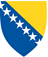    U BOSNI I HERCEGOVINI			            У БОСНИ И ХЕРЦЕГОВИНИINSURANCE AGENCY OFBOSNIA AND HERZEGOVINABroj:                       			                                                           P R E D N A C R T                             Sarajevo, Na osnovu člana 24. Zakona o ministarstvima i drugim organima uprave Bosne i Hercegovine („Službeni glasnik BiH“, br. 5/03, 42/03, 26/04, 42/04, 45/06, 88/07, 35/09, 59/09, 103/09, 87/12, 6/13, 19/16 i 83/17) i člana 11. Odluke o godišnjem planiranju rada i načinu praćenja i izvještavanja o radu u institucijama Bosne i Hercegovine („Službeni glasnik BiH“, broj 94/14), Agencija za osiguranje u  Bosni i Hercegovini, podnosi: IZVJEŠTAJ O RADU AGENCIJE ZA OSIGURANJE U BOSNI I HERCEGOVINI ZA 2023. GODINUI – UVODAgencija za osiguranje u Bosni i Hercegovini (u daljnjem tekstu: Agencija) je samostalna upravna organizacija osnovana Zakonom o Agenciji za osiguranje u Bosni i Hercegovini (“Službeni glasnik BiH”, broj 12/04) (u daljnjem tekstu: Zakon). Agencija je nadležna za jedinstvenu primjenu zakona o osiguranju između entiteta, postojanje nesmetane i djelotvorne saradnje između agencija za nadzor osiguranja u Federaciji Bosne i Hercegovine (u daljnjem tekstu: FBiH) i Republici Srpskoj (u daljnjem tekstu: RS), usaglašenost zakona iz oblasti osiguranja u Bosni i Hercegovini (u daljnjem tekstu: BiH) i usaglašenost istih sa zakonodavstvom Evropske unije (u daljnjem tekstu: EU), koordinirano predstavljanje i zastupanje BiH u organizacijama koje se bave osiguranjem na međunarodnom nivou, rješavanje sporova između agencija za nadzor osiguranja u pogledu jedinstvenog tumačenja i primjene zakonodavstva o osiguranju na nivou entiteta i Brčko distrikta Bosne i Hercegovine kao i statistiku o cjelokupnom tržištu osiguranja u BiH. U izvještajnom periodu, Agencija je, u okviru utvrđenog programa „Usklađivanje propisa na tržištu osiguranja u Bosni i Hercegovini“, te kroz dva projekta: „Harmonizacija propisa i arbitraža“ i „Statistički servis i međunarodna saradnja“, realizovala sljedeće aktivnosti:Harmonizacija propisa i arbitražaUpravni odbor Agencije za osiguranje u Bosni i Hercegovini (u daljnjem tekstu: Upravni odbor) je u izvještajnom periodu održao dvije elektronske sjednice, i to: 6. sjednicu 09.03.2023.godine i 7. sjednicu 19.09.2023.godine. Za dnevni red navedenih sjednica Agencija je pripremila i dostavila materijale i akte iz nadležnosti Upravnog odbora, materijale i akte po zaključcima Upravnog odbora, te informisala Upravni odbor o aktivnostima bitnim za rad i funkcionisanje Agencije. Mandat članova Upravnog odbora, imenovanog Odlukom Vijeća ministara Bosne i Hercegovine o imenovanju članova Upravnog odbora Agencije za osiguranje u Bosni i Hercegovini („Službeni glasnik BiH“, br. 1/21 i 14/23), je istekao 16.12.2023.godine. Agencija se obratila Ministarstvu finansija i trezora Bosne i Hercegovine zbog pokretanja potrebnih aktivnosti radi imenovanja novog Upravnog odbora, a obzirom da je Ministarstvo finansija i trezora Bosne i Hercegovine i u prethodnom periodu provodilo ove aktivnosti. Novi Upravni odbor još nije imenovan.Upravni odbor se na 6. sjednici upoznao sa Prednacrtom Izvještaja o radu Agencije za osiguranje u Bosni i Hercegovini za 2022. godinu, kao i odobrio Elemente Agencije za osiguranje u Bosni i Hercegovini za izradu Srednjoročnog programa rada Vijeća ministara Bosne i Hercegovine za 2024.-2026. godinu uz ugrađene korekcije članova Upravnog odbora.Upravni odbor je na 7. sjednici razmatrao Prijedlog Zakona o obaveznim osiguranjima u saobraćaju Federacije Bosne i Hercegovine (akt Federalnog ministarstva finansija) i Informaciju o zakonodavnim aktivnostima u oblasti obaveznog osiguranja u saobraćaju sa Nacrtom zakona o izmjenama i dopunama Zakona o obaveznim osiguranjima u saobraćaju (akt Ministarstva finansija Republike Srpske). U vezi sa Prijedlogom Zakona o izmjenama i dopunama Zakona o obaveznim osiguranjima u saobraćaju, dostavljenog od strane Federalnog ministarstva finansija, Upravni odbor je donio Zaključak kojim je konstatovao da je navedenim Prijedlogom Zakona, cijeneći i aktuelne predložene izmjene Nacrta Zakona o izmjenama i dopunama Zakona o obaveznim osiguranjima u saobraćaju (akt Ministarstva finansija Republike Srpske), očuvan i obezbijeđen jednak i ravopravan položaj učesnika na tržištu osiguranja u oba entiteta, kao i izvršeno dodatno međuentitetsko usaglašavanje u strateškom pitanju liberalizacije premijskog sistema u osiguranju od autoodgovornosti, također ovim zaključkom su pozvana entitetska ministarstva finansija da i ubuduće u predmetnom pitanju međusobno harmonizuju aktivnosti i o istom informišu Upravni odbor. I u odnosu na Informaciju o zakonodavnim aktivnostima u oblasti obaveznog osiguranja u saobraćaju sa Nacrtom zakona o izmjenama i dopunama Zakona o obaveznim osiguranjima u saobraćaju (akt Ministarstva finansija Republike Srpske) donesen je identičan zaključak. Navedeni zaključci su dostavljeni entitetskim ministarstvima finansija.  Upravni odbor je razmotrio i odobrio Prijedlog Programa rada Agencije za osiguranje u Bosni i Hercegovini za 2024.godinu uz ugrađene korekcije članova Upravnog odbora.Agencija je sačinila „Analizu usaglašenosti entitetskih zakona kojima se uređuje rad društava za osiguranje“, koja uključuje i Direktivu 2009/138/EZ Evropskog parlamenta i Vijeća od 25. novembra 2009. o osnivanju i obavljanju djelatnosti osiguranja i reosiguranja (Solventnost II). Analiza je razmatrana od strane Upravnog odbora na prethodnim sjednicama i u skladu sa sugestijama članova Upravnog odbora ista je dorađena. Dorađena Analiza će se dostaviti Upravnom odboru na razmatranje, nakon što isti bude imenovan.Agencija je dana, 13.11.2023.godine zaprimila akt Ministarstva komunikacija i prometa Bosne i Hercegovine (u daljnjem tekstu: Ministarstvo) naslovljen kao „Uređenje cijene premije obaveznog osiguranja od automobilske odgovornosti na tržištu Bosne i Hercegovine-inicijativa za poduzimanje aktivnosti“. Navedenim aktom se, pored Agencije, obavještavaju još i entitetske agencije za nadzor osiguranja, te Odjeljenje za pravne poslove Vlade Brčko distrikta Bosne i Hercegovine da je Ministarstvo ponovo pokrenulo aktivnosti na izradi Prednacrta pravilnika o registraciji vozila. U predmetnom aktu je navedeno da će se prednacrtom pravilnika urediti i postupak izdavanja prenosivih registarskih tablica, kao i postupak izdavanja registarskih tablica za oldtimere, te je na kraju navedeno kako Ministarstvo upućuje inicijativu “…za preduzimanje aktivnosti u cilju propisivanja cijene premije obaveznog osiguranja od automobilske odgovornosti na tržištu Bosne i Hercegovine, a radi usklađenog i efikasnog djelovanja i kako bi se stvorili uslovi za primjenu Pravilnika kada isti stupi na snagu.” Agencija je u vezi sa navedenom inicijativom pripremila informaciju koja će se dostaviti Upravnom odboru na razmatranje, nakon što isti bude imenovan.U izvještajnom periodu održavani su radno-konsultativni sastanci sa relevantnim institucijama u Bosni i Hercegovini, a neke od njih su: Agencija za nadzor osiguranja Federacije Bosne i Hercegovine, Agencija za osiguranje Republike Srpske, Ministarstvo vanjske trgovine i ekonomskih odnosa Bosne i Hercegovine, Ministarstvo finansija i trezora Bosne i Hercegovine, Generalni sekretarijat Vijeća ministara Bosne i Hercegovine, Direkcija za evropske integracije Vijeća ministara Bosne i Hercegovine, Ured za reviziju institucija Bosne i Hercegovine, Centralna jedinica za internu reviziju Ministarstva finansija i trezora Bosne i Hercegovine i Direkcija za ekonomsko planiranje Vijeća ministara Bosne i Hercegovine.Međunarodna saradnja i statistički servis Šesti sastanak Pododbora za unutrašnje tržište i konkurenciju, uključujući zaštitu i zdravlje potrošača je održan dana 28.02.2023.godine putem video konferencije. Mail-om Direkcije za evropske integracije od 09.03.2023.godine Agenciji je dostavljena lista propratnih (follow-up) aktivnosti i Preporuke Evropske komisije, sa molbom da se informacije iz nadležnosti institucija, a koje se tiču propratnih aktivnosti, dostave Direkciji najkasnije do 24.03.2023.godine. Agencija je identifikovala da se propratne aktivnosti pod rednim brojem 16. i 17. odnose na oblast osiguranja i tiču nadležnosti Agencije. U skladu sa naprijed navedenim Agencija je Direkciji za evropske integracije, uz prethodne korekcije i sugestije Upravnog odobra, dostavila traženu informaciju.Agencija je u martu 2023.godine dostavila nadopunu Priloga institucija u Bosni i Hercegovini za 2023. godinu za potrebe Paketa proširenja za 2023.godinu, izvještajno razdoblje od 15.05.2022.-01.03.2023.godine. Takođe, Agencija je u maju 2023.godine dostavila informacije za Dopunu Priloga institucija u Bosni i Hercegovini za 2023.godinu za traženi period (01.03. do 15.05.2023.godine). U decembru 2023.godine Agencija je dostavila svoj doprinos Dokumentu za diskusiju za Sedmi sastanak Pododbora za unutrašnje tržište i konkurenciju, uključujući zaštitu zdravlja i potrošača između Evropske unije i Bosne i Hercegovine, koji će se održati 29.02.2024.godine.U izvještajnom periodu predstavnici Agencije su učestvovali u radu šest radnih grupa za evropske integracije, i to: Radna grupa za Poglavlje 9-Finansijske usluge, Radna grupa za Poglavlje 18-Statistika, Radna grupa za Poglavlje 3-Pravo poslovnog nastana i sloboda pružanja usluga, Radna grupa za Poglavlje 4-Slobodno kretanje kapitala, Radna grupa za ekonomske kriterijume i Radna grupa za Poglavlje 17-Ekonomska i monetarna politika. U okviru navedenih radnih grupa, tokom 2023. godine su se odvijale aktivnosti na izradi Programa integrisanja Bosne i Hercegovine u Evropsku uniju. Agencija je sačinila statistički izvještaj „Statistika tržišta osiguranja u Bosni i Hercegovini za 2022“, isti je objavljen na engleskom jeziku i može se nači  web stranci Agencije (azobih.gov.ba). Izvještaj obuhvata podatke i pokazatelje prema podacima koji su dobijeni od entitetskih agencija za nadzor osiguranja kao i ostalih relevantnih institucija. Štampano izdanje Godišnjeg izvještaja dostavljeno je korisnicima u zemlji i inostranstvu, a skraćena verzija objavljena je u službenim glasilima BiH. U toku 2023. godine, Agencija je na svojoj službenoj web stranici objavljivala kvartalne podatke o premijama osiguranja, štetama, rangiranju društava za osiguranje i koncentraciji tržišta u skladu sa raspoloživim podacima. Izrađen je i objavljen na web stranici Agencije  prvi Godišnji Bilten  Statistika tržišta osiguranja Bosne i Hercegovine za 2022. godinu. Agencija je u cilju realizacije planiranih aktivnosti za 2023. godinu i unaprijeđenja saradnje sa međunarodnim institucijama, asocijacijama i organizacijama iz oblasti osiguranja učestvovala na seminarima, konferencijama i sastancima kao što su Konferencija za Istočnu saradnju, Hrvatski dani osiguranja, Susret osiguravača i reosiguravača, Dani osiguranja BiH, Dani osiguranja RS, sastanci predstavnika Centralne, Istočne i Jugoistočne Evope i Procjena rizika od pranja novca i finansiranja turizma. Agencija je u saradnji sa entitetskim agencijama za nadzor osiguranja radila na aktivnostima pripreme teksta memoranduma o razumjevanju za razmjenu podataka kako bi u skladu sa svojim nadležnostima a uz saradnju s entitetskim agencijama za nadzor, zaključila ugovore ili memorandume sa nadležnim organima drugih zemalja.Agencija je putem svojih predstavnika aktivno učestvovala na sastancima i obukama koje je organiziralo Ministarstvo sigurnosti Bosne i Hercegovine. U cilju izrade Akcionog plana za borbu protiv pranja novca i finansiranja terorizma u Bosni i Hercegovini za period 2022-2024. godine a u skladu sa preporukama FATF-a i Moneyval-a, Agencija je u saradnji sa predstavnicima drugih institucija i na osnovu podataka dobijenih od entitetskih agencija za nadzor osiguranja i publikacije Statistika tržišta  osiguranja za 2022. godinu, sačinila dio nacionalne procjene koji se odnosi na Bosnu i Hercegovinu. Ostale aktivnosti AgencijeVijeće ministara Bosne i Hercegovine je na 7. sjednici održanoj 30.03.2023.godine dalo saglasnost na novi Pravilnik o unutrašnjoj organizaciji Agencije za osiguranje u Bosni i Hercegovini koji je stupio na snagu 25.04.2023.godine. Ovim Pravilnikom je zadržana ista struktura i broj izvršilaca kakvu je predviđao i raniji Pravilnik o unutrašnjoj organizaciji Agencije.Predstavnici Agencije su 21.12.2023.godine održali sastanak sa članovima Zajedničke komisije za ekonomske reforme i razvoj Parlamentarne skupštine Bosne i Hercegovine na kome su članovi Komisije upoznati sa nadležnostima Agencije i trenutnim aktivnostima koje se odvijaju u Agenciji. Na web stranici Agencije objavljuju se dokumenti značajni za funkcionisanje i rad Agencije. U toku 2023.godine objavljeni su dokumenti u skladu sa Odlukom o godišnjem planiranju rada načinu praćenja i izvještavanja o radu u institucijama Bosne i Hercegovine („Službeni glasnik BiH“, broj 94/14) i Odlukom o godišnjem planiranju rada i načinu praćenja i izvještavanja u intitucijama Bosne i Hercegovine („Službeni glasnik BiH“, broj 80/22). U skladu sa Odlukom o godišnjem planiranju rada načinu praćenja i izvještavanja o radu u institucijama Bosne i Hercegovine, Agencija je sačinila Prijedlog Izvještaja o radu Agencije za osiguranje u Bosni i Hercegovini za 2022. godinu. U skladu sa Odlukom o godišnjem planiranju rada i načinu praćenja i izvještavanja u intitucijama Bosne i Hercegovine, Agencija je sačinila Prijedlog Programa rada Agencije za osiguranje u Bosni i Hercegovini za 2024. godinu. Za navedene strateške dokumente Agencija je obavila konsultacije i pribavila mišljenje nadležnih institucija. Ured za reviziju institucija Bosne i Hercegovine (u daljnjem tekstu: Ured za reviziju) počev od 24.05.2023.godine izvršio je završnu finansijsku reviziju Agencije za 2022.godinu u Agenciji i sačinio Izvještaj o finansijskoj reviziji te izrazio pozitivno mišljenje na finansijske izvještaje Agencije i pozitivno mišljenje na usklađenost poslovanja. Ured za reviziju je počev od 17.10.2023.godine, obavio predreviziju u Agenciji za period 01.01.-31.08.2023.godine.Analiza osnovnih problema i izazova za izvršenje programa radaNovim Pravilnikom o unutrašnjoj organizaciji Agencije je zadržana ista struktura i broj izvršilaca kakvu je predviđao i raniji Pravilnik o unutrašnjoj organizaciji Agencije (11 radnih mjesta od čega: 1 rukovodeći državni službenik-direktor, 10 državnih službenika i 1 zaposlenik), pa je i dalje prisutan rizik nedovoljnih kadrovskih kapaciteta Agencije, u smislu specifičnih radnih mjesta i broja izvršilaca, zbog kojih je realizacija programskih aktivnosti u okviru planiranih rokova bila otežana. U dijelu statističkog servisa proces prikupljanja i obrade statističkih podataka se vrši ručno uz pomoć Excel tabela, tako da postoji rizik pravljenja grešaka i sporijeg procesa obrade statističkih podataka.VII – IZVJEŠTAJ O PROVEDENIM KONSULTACIJAMA KOD IZRADE GODIŠNJEG IZVJEŠTAJA O RADU AGENCIJE ZA            OSIGURANJE U BOSNI I HERCEGOVININa osnovu člana 22. Pravila za konsultacije u izradi pravnih propisa („Službeni glasnik BiH“, br. 5/17 i 87/23) Agencija za osiguranje u Bosni i Hercegovini je za tekst Prednacrta Izvještaja o radu Agencije za osiguranje u Bosni i Hercegovini za 2023. godinu provela javne konsultacije u periodu od ________ godine do _______ godine putem web stranice AZOBiH www.azobih.gov.ba kao i web aplikacije eKonsultacije. U navedenom periodu Agencija za osiguranje u Bosni i Hercegovini nije zaprimila primjedbe i prijedloge na tekst Prednacrta Izvještaja o radu Agencije za osiguranje u Bosni i Hercegovini za 2023. godinu.                                                                                                                                                                                                     DIREKTORICA                                                                                                                                                                                                        Emina JahićII -  IZVJEŠTAJ O PROVOĐENJU AKCIONOG PLANA GODIŠNJEG PROGRAMA RADA AGENCIJE ZA OSIGURANJE U BOSNI i HERCEGOVINI ZA 2023. GODINUII -  IZVJEŠTAJ O PROVOĐENJU AKCIONOG PLANA GODIŠNJEG PROGRAMA RADA AGENCIJE ZA OSIGURANJE U BOSNI i HERCEGOVINI ZA 2023. GODINUII -  IZVJEŠTAJ O PROVOĐENJU AKCIONOG PLANA GODIŠNJEG PROGRAMA RADA AGENCIJE ZA OSIGURANJE U BOSNI i HERCEGOVINI ZA 2023. GODINUII -  IZVJEŠTAJ O PROVOĐENJU AKCIONOG PLANA GODIŠNJEG PROGRAMA RADA AGENCIJE ZA OSIGURANJE U BOSNI i HERCEGOVINI ZA 2023. GODINUII -  IZVJEŠTAJ O PROVOĐENJU AKCIONOG PLANA GODIŠNJEG PROGRAMA RADA AGENCIJE ZA OSIGURANJE U BOSNI i HERCEGOVINI ZA 2023. GODINUII -  IZVJEŠTAJ O PROVOĐENJU AKCIONOG PLANA GODIŠNJEG PROGRAMA RADA AGENCIJE ZA OSIGURANJE U BOSNI i HERCEGOVINI ZA 2023. GODINUII -  IZVJEŠTAJ O PROVOĐENJU AKCIONOG PLANA GODIŠNJEG PROGRAMA RADA AGENCIJE ZA OSIGURANJE U BOSNI i HERCEGOVINI ZA 2023. GODINUII -  IZVJEŠTAJ O PROVOĐENJU AKCIONOG PLANA GODIŠNJEG PROGRAMA RADA AGENCIJE ZA OSIGURANJE U BOSNI i HERCEGOVINI ZA 2023. GODINUII -  IZVJEŠTAJ O PROVOĐENJU AKCIONOG PLANA GODIŠNJEG PROGRAMA RADA AGENCIJE ZA OSIGURANJE U BOSNI i HERCEGOVINI ZA 2023. GODINUII -  IZVJEŠTAJ O PROVOĐENJU AKCIONOG PLANA GODIŠNJEG PROGRAMA RADA AGENCIJE ZA OSIGURANJE U BOSNI i HERCEGOVINI ZA 2023. GODINUII -  IZVJEŠTAJ O PROVOĐENJU AKCIONOG PLANA GODIŠNJEG PROGRAMA RADA AGENCIJE ZA OSIGURANJE U BOSNI i HERCEGOVINI ZA 2023. GODINUII -  IZVJEŠTAJ O PROVOĐENJU AKCIONOG PLANA GODIŠNJEG PROGRAMA RADA AGENCIJE ZA OSIGURANJE U BOSNI i HERCEGOVINI ZA 2023. GODINUOpći cilj/ princip razvoja:           Integrisani rastOpći cilj/ princip razvoja:           Integrisani rastOpći cilj/ princip razvoja:           Integrisani rastOpći cilj/ princip razvoja:           Integrisani rastOpći cilj/ princip razvoja:           Integrisani rastOpći cilj/ princip razvoja:           Integrisani rastOpći cilj/ princip razvoja:           Integrisani rastOpći cilj/ princip razvoja:           Integrisani rastOpći cilj/ princip razvoja:           Integrisani rastOpći cilj/ princip razvoja:           Integrisani rastOpći cilj/ princip razvoja:           Integrisani rastOpći cilj/ princip razvoja:           Integrisani rastStrateški cilj:                              Unaprijediti razvoj konkurentnog ekonomskog okruženjaStrateški cilj:                              Unaprijediti razvoj konkurentnog ekonomskog okruženjaStrateški cilj:                              Unaprijediti razvoj konkurentnog ekonomskog okruženjaStrateški cilj:                              Unaprijediti razvoj konkurentnog ekonomskog okruženjaStrateški cilj:                              Unaprijediti razvoj konkurentnog ekonomskog okruženjaStrateški cilj:                              Unaprijediti razvoj konkurentnog ekonomskog okruženjaStrateški cilj:                              Unaprijediti razvoj konkurentnog ekonomskog okruženjaStrateški cilj:                              Unaprijediti razvoj konkurentnog ekonomskog okruženjaStrateški cilj:                              Unaprijediti razvoj konkurentnog ekonomskog okruženjaStrateški cilj:                              Unaprijediti razvoj konkurentnog ekonomskog okruženjaStrateški cilj:                              Unaprijediti razvoj konkurentnog ekonomskog okruženjaStrateški cilj:                              Unaprijediti razvoj konkurentnog ekonomskog okruženjaSrednjoročni cilj:                            Unaprijediti sistem infrastrukture kvaliteta u skladu sa EU legislativama i dobrom praksom EU, efikasniju regulaciju tržišta u svrhu obezbjeđenja slobodnog kretanja roba i usluga i tržišne fer                                                   konkurencijeSrednjoročni cilj:                            Unaprijediti sistem infrastrukture kvaliteta u skladu sa EU legislativama i dobrom praksom EU, efikasniju regulaciju tržišta u svrhu obezbjeđenja slobodnog kretanja roba i usluga i tržišne fer                                                   konkurencijeSrednjoročni cilj:                            Unaprijediti sistem infrastrukture kvaliteta u skladu sa EU legislativama i dobrom praksom EU, efikasniju regulaciju tržišta u svrhu obezbjeđenja slobodnog kretanja roba i usluga i tržišne fer                                                   konkurencijeSrednjoročni cilj:                            Unaprijediti sistem infrastrukture kvaliteta u skladu sa EU legislativama i dobrom praksom EU, efikasniju regulaciju tržišta u svrhu obezbjeđenja slobodnog kretanja roba i usluga i tržišne fer                                                   konkurencijeSrednjoročni cilj:                            Unaprijediti sistem infrastrukture kvaliteta u skladu sa EU legislativama i dobrom praksom EU, efikasniju regulaciju tržišta u svrhu obezbjeđenja slobodnog kretanja roba i usluga i tržišne fer                                                   konkurencijeSrednjoročni cilj:                            Unaprijediti sistem infrastrukture kvaliteta u skladu sa EU legislativama i dobrom praksom EU, efikasniju regulaciju tržišta u svrhu obezbjeđenja slobodnog kretanja roba i usluga i tržišne fer                                                   konkurencijeSrednjoročni cilj:                            Unaprijediti sistem infrastrukture kvaliteta u skladu sa EU legislativama i dobrom praksom EU, efikasniju regulaciju tržišta u svrhu obezbjeđenja slobodnog kretanja roba i usluga i tržišne fer                                                   konkurencijeSrednjoročni cilj:                            Unaprijediti sistem infrastrukture kvaliteta u skladu sa EU legislativama i dobrom praksom EU, efikasniju regulaciju tržišta u svrhu obezbjeđenja slobodnog kretanja roba i usluga i tržišne fer                                                   konkurencijeSrednjoročni cilj:                            Unaprijediti sistem infrastrukture kvaliteta u skladu sa EU legislativama i dobrom praksom EU, efikasniju regulaciju tržišta u svrhu obezbjeđenja slobodnog kretanja roba i usluga i tržišne fer                                                   konkurencijeSrednjoročni cilj:                            Unaprijediti sistem infrastrukture kvaliteta u skladu sa EU legislativama i dobrom praksom EU, efikasniju regulaciju tržišta u svrhu obezbjeđenja slobodnog kretanja roba i usluga i tržišne fer                                                   konkurencijeSrednjoročni cilj:                            Unaprijediti sistem infrastrukture kvaliteta u skladu sa EU legislativama i dobrom praksom EU, efikasniju regulaciju tržišta u svrhu obezbjeđenja slobodnog kretanja roba i usluga i tržišne fer                                                   konkurencijeSrednjoročni cilj:                            Unaprijediti sistem infrastrukture kvaliteta u skladu sa EU legislativama i dobrom praksom EU, efikasniju regulaciju tržišta u svrhu obezbjeđenja slobodnog kretanja roba i usluga i tržišne fer                                                   konkurencijeSpecifični cilj:                            Povećati usklađenost propisa i međunarodnu saradnju na tržištu osiguranjaSpecifični cilj:                            Povećati usklađenost propisa i međunarodnu saradnju na tržištu osiguranjaSpecifični cilj:                            Povećati usklađenost propisa i međunarodnu saradnju na tržištu osiguranjaSpecifični cilj:                            Povećati usklađenost propisa i međunarodnu saradnju na tržištu osiguranjaSpecifični cilj:                            Povećati usklađenost propisa i međunarodnu saradnju na tržištu osiguranjaSpecifični cilj:                            Povećati usklađenost propisa i međunarodnu saradnju na tržištu osiguranjaSpecifični cilj:                            Povećati usklađenost propisa i međunarodnu saradnju na tržištu osiguranjaSpecifični cilj:                            Povećati usklađenost propisa i međunarodnu saradnju na tržištu osiguranjaSpecifični cilj:                            Povećati usklađenost propisa i međunarodnu saradnju na tržištu osiguranjaSpecifični cilj:                            Povećati usklađenost propisa i međunarodnu saradnju na tržištu osiguranjaSpecifični cilj:                            Povećati usklađenost propisa i međunarodnu saradnju na tržištu osiguranjaSpecifični cilj:                            Povećati usklađenost propisa i međunarodnu saradnju na tržištu osiguranjaProgrami, projekti i aktivnostiNosilac aktivnosti(organizaciona jedinica)PokazateljiPokazateljiPokazateljiPokazateljiIzvori finansiranja i troškoviIzvori finansiranja i troškoviIzvori finansiranja i troškoviVrijeme provođenjaVrijeme provođenjaKomentarProgrami, projekti i aktivnostiNosilac aktivnosti(organizaciona jedinica)Jedinica mjerenja   (%, broj ili opisno)Polazna vrijednost 2022Ciljana vrijednost 2023Ostvarena vrijednost na kraju 2023Izvori finansiranja (budžet, krediti, donacije, ostalo)Planirani troškoviOstvareni troškoviPlanirani kvartal za provođenjeKvartal u kojem je aktivnost provedenaKomentar1234567891011121.1.  Usklađivanje propisa na tržištu osiguranja u Bosni i Hercegovini1.1.  Usklađivanje propisa na tržištu osiguranja u Bosni i Hercegovini1.1.  Usklađivanje propisa na tržištu osiguranja u Bosni i Hercegovini1.1.  Usklađivanje propisa na tržištu osiguranja u Bosni i Hercegovini1.1.  Usklađivanje propisa na tržištu osiguranja u Bosni i Hercegovini1.1.  Usklađivanje propisa na tržištu osiguranja u Bosni i Hercegovini1.1.  Usklađivanje propisa na tržištu osiguranja u Bosni i Hercegovini1.1.  Usklađivanje propisa na tržištu osiguranja u Bosni i Hercegovini1.1.  Usklađivanje propisa na tržištu osiguranja u Bosni i Hercegovini1.1.  Usklađivanje propisa na tržištu osiguranja u Bosni i Hercegovini1.1.  Usklađivanje propisa na tržištu osiguranja u Bosni i Hercegovini1.1.  Usklađivanje propisa na tržištu osiguranja u Bosni i Hercegovini1.1.1 Harmonizacija propisa i arbitraža1.1.1 Harmonizacija propisa i arbitraža1.1.1 Harmonizacija propisa i arbitraža1.1.1 Harmonizacija propisa i arbitraža1.1.1 Harmonizacija propisa i arbitraža1.1.1 Harmonizacija propisa i arbitraža1.1.1 Harmonizacija propisa i arbitraža1.1.1 Harmonizacija propisa i arbitraža1.1.1 Harmonizacija propisa i arbitraža1.1.1 Harmonizacija propisa i arbitraža1.1.1 Harmonizacija propisa i arbitraža1.1.1 Harmonizacija propisa i arbitraža1.1.1.1. Tabela usklađenosti  odredaba entitetskih zakona u oblasti osiguranja u Bosni i Hercegovini sa propisom Evropske unijeOdjeljenje za pravne i administrativno-tehničke posloveTabela dostavljena direktorici Agencije111Budžet60.80056.586I - IVIIIAktivnost realizovana1.1.1.1. Tabela usklađenosti  odredaba entitetskih zakona u oblasti osiguranja u Bosni i Hercegovini sa propisom Evropske unijeOdjeljenje za pravne i administrativno-tehničke posloveTabela odobrena111Budžet60.80056.586I - IVIIIAktivnost realizovana1.1.1.2. Analiza, odnosno ažurirana analiza usaglašenosti entitetskih zakona iz oblasti osiguranja u Bosni i Hercegovini, međusobno i sa relevantnim zakonodavstvom Evropske unije ili na osnovu sačinjene analize usaglašenost, odnosno ažurirane analize usaglašenosti, izrada smjernice, odnosno ažurirane smjernice za ocjenu usaglašenosti entitetskih zakonodavstava iz oblasti osiguranja u Bosni i HercegoviniOdjeljenje za pravne i administrativno-tehničke posloveiUpravni odbor AgencijeAnaliza, odnosno ažurirana analiza ili smjernica, odnosno ažurirana smjernica dostavljena Upravnom odboru110Budžet60.80056.586I - IV-Realizacija aktivnosti u toku„Analiza usaglašenosti entitetskih zakona kojima se uređuje rad društava za osiguranje“ je razmatrana od strane Upravnog odbora na prethodnim sjednicama i u skladu sa sugestijama članova Upravnog odbora ista je dorađena. Dorađena Analiza će se dostaviti Upravnom odboru na razmatranje, nakon što isti bude imenovan.1.1.1.2. Analiza, odnosno ažurirana analiza usaglašenosti entitetskih zakona iz oblasti osiguranja u Bosni i Hercegovini, međusobno i sa relevantnim zakonodavstvom Evropske unije ili na osnovu sačinjene analize usaglašenost, odnosno ažurirane analize usaglašenosti, izrada smjernice, odnosno ažurirane smjernice za ocjenu usaglašenosti entitetskih zakonodavstava iz oblasti osiguranja u Bosni i HercegoviniOdjeljenje za pravne i administrativno-tehničke posloveiUpravni odbor AgencijeUsvojena  analiza, odnosno ažurirana analiza ili smjernica, odnosno ažurirana smjernica  od strane Upravnog odbora110Budžet60.80056.586I - IV-Realizacija aktivnosti u toku„Analiza usaglašenosti entitetskih zakona kojima se uređuje rad društava za osiguranje“ je razmatrana od strane Upravnog odbora na prethodnim sjednicama i u skladu sa sugestijama članova Upravnog odbora ista je dorađena. Dorađena Analiza će se dostaviti Upravnom odboru na razmatranje, nakon što isti bude imenovan.1.1.1.3.   Razmatranje nacrta i prijedloga i izmjena i dopuna entitetskog zakonodavstva u skladu sa nadležnostima Agencije  Odjeljenje za pravne i administrativno-tehničke poslovei Upravni odbor AgencijeOmjer broja pripremljenih materijala za UO u odnosu na broj nacrta i prijedloga izmjena i dopuna entitetskog zakonodavstva dostavljenih Agenciji100%100%100%Budžet60.80056.586I - IVIIIAktivnost realizovanaUpravni odbor je na 7. sjednici u odnosu na Prijedlog Zakona o obaveznim osiguranjima u saobraćaju Federacije Bosne i Hercegovine (akt Federalnog ministarstva finansija) donio Zaključak br.04-50-154-51/23 od 25.09.2023.godine i u odnosu na Informaciju o zakonodavnim aktivnostima u oblasti obaveznog osiguranja u saobraćaju sa Nacrtom zakona o izmjenama i dopunama Zakona o obaveznim osiguranjima u saobraćaju (akt Ministarstva finansija Republike Srpske) donio Zaključak br.04-50-154-52/23 od 25.09.2023.godine.1.1.1.3.   Razmatranje nacrta i prijedloga i izmjena i dopuna entitetskog zakonodavstva u skladu sa nadležnostima Agencije  Odjeljenje za pravne i administrativno-tehničke poslovei Upravni odbor AgencijeOmjer broja odluka u odnosu na broj pripremljenih materijalaBudžet60.80056.586I - IVIIIAktivnost realizovanaUpravni odbor je na 7. sjednici u odnosu na Prijedlog Zakona o obaveznim osiguranjima u saobraćaju Federacije Bosne i Hercegovine (akt Federalnog ministarstva finansija) donio Zaključak br.04-50-154-51/23 od 25.09.2023.godine i u odnosu na Informaciju o zakonodavnim aktivnostima u oblasti obaveznog osiguranja u saobraćaju sa Nacrtom zakona o izmjenama i dopunama Zakona o obaveznim osiguranjima u saobraćaju (akt Ministarstva finansija Republike Srpske) donio Zaključak br.04-50-154-52/23 od 25.09.2023.godine.1.1.1.4. Održavanje radno-konsultativnih sastanaka sa relevantnim institucijama u Bosni i Hercegovini, a to su: Agencija za nadzor osiguranja Federacije Bosne i Hercegovine, Agencija za osiguranje Republike Srpske, Ministarstvo vanjske trgovine i ekonomskih odnosa Bosne i Hercegovine, Ministarstvo finansija i trezora Bosne i Hercegovine, Generalni sekretarijat Vijeća ministara Bosne i Hercegovine, Direkcija za evropske integracije Vijeća ministara Bosne i Hercegovine, Ured za reviziju institucija Bosne i Hercegovine, Centralna jedinica za internu reviziju Ministarstva finansija i trezora Bosne i Hercegovine i Direkcija za ekonomsko planiranje Vijeća ministara Bosne i Hercegovine.AgencijaOmjer broja održanih sastanaka u odnosu na broj potrebnih100%100%100%Budžet60.80056.586I - IVI - IVAktivnost realizovana1.1.1.5. Aktivnost u vezi sa obavezama Agencije proisteklim iz aplikacije Bosne i Hercegovine za članstvo u Evropskoj unijiOdjeljenje za pravne i administrativno-tehničke posloveiOdjeljenje za međunarodnu saradnju, finansije, statistiku i aktuarstvoOmjer broja realiziranih aktivnosti u odnosu na broj potrebnih100%100%100%Budžet60.80056.585I - IVI - IVAktivnost realizovanaIII  -  IZVJEŠTAJ O IZRAĐENIM ZAKONIMA PLANIRANIH GODIŠNJIM PROGRAMOM RADA AGENCIJE ZA OSIGURANJE U BOSNI I HERCEGOVINI ZA 2023. GODINUIII  -  IZVJEŠTAJ O IZRAĐENIM ZAKONIMA PLANIRANIH GODIŠNJIM PROGRAMOM RADA AGENCIJE ZA OSIGURANJE U BOSNI I HERCEGOVINI ZA 2023. GODINUIII  -  IZVJEŠTAJ O IZRAĐENIM ZAKONIMA PLANIRANIH GODIŠNJIM PROGRAMOM RADA AGENCIJE ZA OSIGURANJE U BOSNI I HERCEGOVINI ZA 2023. GODINUIII  -  IZVJEŠTAJ O IZRAĐENIM ZAKONIMA PLANIRANIH GODIŠNJIM PROGRAMOM RADA AGENCIJE ZA OSIGURANJE U BOSNI I HERCEGOVINI ZA 2023. GODINUIII  -  IZVJEŠTAJ O IZRAĐENIM ZAKONIMA PLANIRANIH GODIŠNJIM PROGRAMOM RADA AGENCIJE ZA OSIGURANJE U BOSNI I HERCEGOVINI ZA 2023. GODINUIII  -  IZVJEŠTAJ O IZRAĐENIM ZAKONIMA PLANIRANIH GODIŠNJIM PROGRAMOM RADA AGENCIJE ZA OSIGURANJE U BOSNI I HERCEGOVINI ZA 2023. GODINUIII  -  IZVJEŠTAJ O IZRAĐENIM ZAKONIMA PLANIRANIH GODIŠNJIM PROGRAMOM RADA AGENCIJE ZA OSIGURANJE U BOSNI I HERCEGOVINI ZA 2023. GODINUIII  -  IZVJEŠTAJ O IZRAĐENIM ZAKONIMA PLANIRANIH GODIŠNJIM PROGRAMOM RADA AGENCIJE ZA OSIGURANJE U BOSNI I HERCEGOVINI ZA 2023. GODINUOpći cilj/ princip razvoja:      Integrisani rastOpći cilj/ princip razvoja:      Integrisani rastOpći cilj/ princip razvoja:      Integrisani rastOpći cilj/ princip razvoja:      Integrisani rastOpći cilj/ princip razvoja:      Integrisani rastOpći cilj/ princip razvoja:      Integrisani rastOpći cilj/ princip razvoja:      Integrisani rastOpći cilj/ princip razvoja:      Integrisani rastStrateški cilj:                          Unaprijediti razvoj konkurentnog ekonomskog okruženjaStrateški cilj:                          Unaprijediti razvoj konkurentnog ekonomskog okruženjaStrateški cilj:                          Unaprijediti razvoj konkurentnog ekonomskog okruženjaStrateški cilj:                          Unaprijediti razvoj konkurentnog ekonomskog okruženjaStrateški cilj:                          Unaprijediti razvoj konkurentnog ekonomskog okruženjaStrateški cilj:                          Unaprijediti razvoj konkurentnog ekonomskog okruženjaStrateški cilj:                          Unaprijediti razvoj konkurentnog ekonomskog okruženjaStrateški cilj:                          Unaprijediti razvoj konkurentnog ekonomskog okruženjaSrednjoročni cilj:                   Unaprijediti sistem infrastrukture kvaliteta u skladu sa EU legislativama i dobrom praksom EU, efikasniju regulaciju  tržišta u svrhu obezbjeđenja slobodnog kretanja roba i usluga i tržišne fer                                           konkurencijeSrednjoročni cilj:                   Unaprijediti sistem infrastrukture kvaliteta u skladu sa EU legislativama i dobrom praksom EU, efikasniju regulaciju  tržišta u svrhu obezbjeđenja slobodnog kretanja roba i usluga i tržišne fer                                           konkurencijeSrednjoročni cilj:                   Unaprijediti sistem infrastrukture kvaliteta u skladu sa EU legislativama i dobrom praksom EU, efikasniju regulaciju  tržišta u svrhu obezbjeđenja slobodnog kretanja roba i usluga i tržišne fer                                           konkurencijeSrednjoročni cilj:                   Unaprijediti sistem infrastrukture kvaliteta u skladu sa EU legislativama i dobrom praksom EU, efikasniju regulaciju  tržišta u svrhu obezbjeđenja slobodnog kretanja roba i usluga i tržišne fer                                           konkurencijeSrednjoročni cilj:                   Unaprijediti sistem infrastrukture kvaliteta u skladu sa EU legislativama i dobrom praksom EU, efikasniju regulaciju  tržišta u svrhu obezbjeđenja slobodnog kretanja roba i usluga i tržišne fer                                           konkurencijeSrednjoročni cilj:                   Unaprijediti sistem infrastrukture kvaliteta u skladu sa EU legislativama i dobrom praksom EU, efikasniju regulaciju  tržišta u svrhu obezbjeđenja slobodnog kretanja roba i usluga i tržišne fer                                           konkurencijeSrednjoročni cilj:                   Unaprijediti sistem infrastrukture kvaliteta u skladu sa EU legislativama i dobrom praksom EU, efikasniju regulaciju  tržišta u svrhu obezbjeđenja slobodnog kretanja roba i usluga i tržišne fer                                           konkurencijeSrednjoročni cilj:                   Unaprijediti sistem infrastrukture kvaliteta u skladu sa EU legislativama i dobrom praksom EU, efikasniju regulaciju  tržišta u svrhu obezbjeđenja slobodnog kretanja roba i usluga i tržišne fer                                           konkurencijeNaziv zakonaVrijeme provođenjaVrijeme provođenjaStatus zakona zaključno sa 31.12.2023. godineStatus zakona zaključno sa 31.12.2023. godineStatus zakona zaključno sa 31.12.2023. godineStatus zakona zaključno sa 31.12.2023. godineKomentarNaziv zakonaVrijeme provođenjaVrijeme provođenjaUpućen VM BIH(DA/NE)Usvojen na VM BIH(DA/NE)Procedura u PS BIH (DA/NE)Usvojen u PS BIH(DA/NE)KomentarNaziv zakonaPlanirani kvartal za provođenje aktivnostiKvartal u kojem je aktivnost provedenaUpućen VM BIH(DA/NE)Usvojen na VM BIH(DA/NE)Procedura u PS BIH (DA/NE)Usvojen u PS BIH(DA/NE)Komentar1233456781.1.  Usklađivanje propisa na tržištu osiguranja u Bosni i Hercegovini1.1.  Usklađivanje propisa na tržištu osiguranja u Bosni i Hercegovini1.1.  Usklađivanje propisa na tržištu osiguranja u Bosni i Hercegovini1.1.  Usklađivanje propisa na tržištu osiguranja u Bosni i Hercegovini1.1.  Usklađivanje propisa na tržištu osiguranja u Bosni i Hercegovini1.1.  Usklađivanje propisa na tržištu osiguranja u Bosni i Hercegovini1.1.  Usklađivanje propisa na tržištu osiguranja u Bosni i Hercegovini1.1.  Usklađivanje propisa na tržištu osiguranja u Bosni i Hercegovini1.1.  Usklađivanje propisa na tržištu osiguranja u Bosni i Hercegovini1.1.1 Harmonizacija propisa i arbitraža1.1.1 Harmonizacija propisa i arbitraža1.1.1 Harmonizacija propisa i arbitraža1.1.1 Harmonizacija propisa i arbitraža1.1.1 Harmonizacija propisa i arbitraža1.1.1 Harmonizacija propisa i arbitraža1.1.1 Harmonizacija propisa i arbitraža1.1.1 Harmonizacija propisa i arbitraža1.1.1 Harmonizacija propisa i arbitražaZakon o izmjenama i dopunama Zakona o Agenciji za osiguranje u Bosni i HercegoviniI - IV_NENENENENERealizacija aktivnosti u toku.IV  -  IZVJEŠTAJ O IZRAĐENIM PODZAKONSKIM AKTIMA PLANIRANIH PROGRAMOM RADA AGENCIJE ZA OSIGURANJE U BOSNI I HERCEGOVINI ZA 2023. GODINUIV  -  IZVJEŠTAJ O IZRAĐENIM PODZAKONSKIM AKTIMA PLANIRANIH PROGRAMOM RADA AGENCIJE ZA OSIGURANJE U BOSNI I HERCEGOVINI ZA 2023. GODINUIV  -  IZVJEŠTAJ O IZRAĐENIM PODZAKONSKIM AKTIMA PLANIRANIH PROGRAMOM RADA AGENCIJE ZA OSIGURANJE U BOSNI I HERCEGOVINI ZA 2023. GODINUIV  -  IZVJEŠTAJ O IZRAĐENIM PODZAKONSKIM AKTIMA PLANIRANIH PROGRAMOM RADA AGENCIJE ZA OSIGURANJE U BOSNI I HERCEGOVINI ZA 2023. GODINUIV  -  IZVJEŠTAJ O IZRAĐENIM PODZAKONSKIM AKTIMA PLANIRANIH PROGRAMOM RADA AGENCIJE ZA OSIGURANJE U BOSNI I HERCEGOVINI ZA 2023. GODINUIV  -  IZVJEŠTAJ O IZRAĐENIM PODZAKONSKIM AKTIMA PLANIRANIH PROGRAMOM RADA AGENCIJE ZA OSIGURANJE U BOSNI I HERCEGOVINI ZA 2023. GODINUIV  -  IZVJEŠTAJ O IZRAĐENIM PODZAKONSKIM AKTIMA PLANIRANIH PROGRAMOM RADA AGENCIJE ZA OSIGURANJE U BOSNI I HERCEGOVINI ZA 2023. GODINUIV  -  IZVJEŠTAJ O IZRAĐENIM PODZAKONSKIM AKTIMA PLANIRANIH PROGRAMOM RADA AGENCIJE ZA OSIGURANJE U BOSNI I HERCEGOVINI ZA 2023. GODINUIV  -  IZVJEŠTAJ O IZRAĐENIM PODZAKONSKIM AKTIMA PLANIRANIH PROGRAMOM RADA AGENCIJE ZA OSIGURANJE U BOSNI I HERCEGOVINI ZA 2023. GODINUIV  -  IZVJEŠTAJ O IZRAĐENIM PODZAKONSKIM AKTIMA PLANIRANIH PROGRAMOM RADA AGENCIJE ZA OSIGURANJE U BOSNI I HERCEGOVINI ZA 2023. GODINUIV  -  IZVJEŠTAJ O IZRAĐENIM PODZAKONSKIM AKTIMA PLANIRANIH PROGRAMOM RADA AGENCIJE ZA OSIGURANJE U BOSNI I HERCEGOVINI ZA 2023. GODINUIV  -  IZVJEŠTAJ O IZRAĐENIM PODZAKONSKIM AKTIMA PLANIRANIH PROGRAMOM RADA AGENCIJE ZA OSIGURANJE U BOSNI I HERCEGOVINI ZA 2023. GODINUIV  -  IZVJEŠTAJ O IZRAĐENIM PODZAKONSKIM AKTIMA PLANIRANIH PROGRAMOM RADA AGENCIJE ZA OSIGURANJE U BOSNI I HERCEGOVINI ZA 2023. GODINUIV  -  IZVJEŠTAJ O IZRAĐENIM PODZAKONSKIM AKTIMA PLANIRANIH PROGRAMOM RADA AGENCIJE ZA OSIGURANJE U BOSNI I HERCEGOVINI ZA 2023. GODINUOpći cilj/ princip razvoja:    Integrisani rastOpći cilj/ princip razvoja:    Integrisani rastOpći cilj/ princip razvoja:    Integrisani rastOpći cilj/ princip razvoja:    Integrisani rastOpći cilj/ princip razvoja:    Integrisani rastOpći cilj/ princip razvoja:    Integrisani rastOpći cilj/ princip razvoja:    Integrisani rastOpći cilj/ princip razvoja:    Integrisani rastOpći cilj/ princip razvoja:    Integrisani rastOpći cilj/ princip razvoja:    Integrisani rastOpći cilj/ princip razvoja:    Integrisani rastOpći cilj/ princip razvoja:    Integrisani rastOpći cilj/ princip razvoja:    Integrisani rastOpći cilj/ princip razvoja:    Integrisani rastStrateški cilj:                         Unaprijediti razvoj konkurentnog ekonomskog okruženjaStrateški cilj:                         Unaprijediti razvoj konkurentnog ekonomskog okruženjaStrateški cilj:                         Unaprijediti razvoj konkurentnog ekonomskog okruženjaStrateški cilj:                         Unaprijediti razvoj konkurentnog ekonomskog okruženjaStrateški cilj:                         Unaprijediti razvoj konkurentnog ekonomskog okruženjaStrateški cilj:                         Unaprijediti razvoj konkurentnog ekonomskog okruženjaStrateški cilj:                         Unaprijediti razvoj konkurentnog ekonomskog okruženjaStrateški cilj:                         Unaprijediti razvoj konkurentnog ekonomskog okruženjaStrateški cilj:                         Unaprijediti razvoj konkurentnog ekonomskog okruženjaStrateški cilj:                         Unaprijediti razvoj konkurentnog ekonomskog okruženjaStrateški cilj:                         Unaprijediti razvoj konkurentnog ekonomskog okruženjaStrateški cilj:                         Unaprijediti razvoj konkurentnog ekonomskog okruženjaStrateški cilj:                         Unaprijediti razvoj konkurentnog ekonomskog okruženjaStrateški cilj:                         Unaprijediti razvoj konkurentnog ekonomskog okruženjaSrednjoročni cilj:                  Unaprijediti sistem infrastrukture kvaliteta u skladu sa EU legislativama i dobrom praksom EU, efikasniju regulaciju tržišta u svrhu obezbjeđenja slobodnog kretanja roba i usluga i tržišne                                              fer konkurencijeSrednjoročni cilj:                  Unaprijediti sistem infrastrukture kvaliteta u skladu sa EU legislativama i dobrom praksom EU, efikasniju regulaciju tržišta u svrhu obezbjeđenja slobodnog kretanja roba i usluga i tržišne                                              fer konkurencijeSrednjoročni cilj:                  Unaprijediti sistem infrastrukture kvaliteta u skladu sa EU legislativama i dobrom praksom EU, efikasniju regulaciju tržišta u svrhu obezbjeđenja slobodnog kretanja roba i usluga i tržišne                                              fer konkurencijeSrednjoročni cilj:                  Unaprijediti sistem infrastrukture kvaliteta u skladu sa EU legislativama i dobrom praksom EU, efikasniju regulaciju tržišta u svrhu obezbjeđenja slobodnog kretanja roba i usluga i tržišne                                              fer konkurencijeSrednjoročni cilj:                  Unaprijediti sistem infrastrukture kvaliteta u skladu sa EU legislativama i dobrom praksom EU, efikasniju regulaciju tržišta u svrhu obezbjeđenja slobodnog kretanja roba i usluga i tržišne                                              fer konkurencijeSrednjoročni cilj:                  Unaprijediti sistem infrastrukture kvaliteta u skladu sa EU legislativama i dobrom praksom EU, efikasniju regulaciju tržišta u svrhu obezbjeđenja slobodnog kretanja roba i usluga i tržišne                                              fer konkurencijeSrednjoročni cilj:                  Unaprijediti sistem infrastrukture kvaliteta u skladu sa EU legislativama i dobrom praksom EU, efikasniju regulaciju tržišta u svrhu obezbjeđenja slobodnog kretanja roba i usluga i tržišne                                              fer konkurencijeSrednjoročni cilj:                  Unaprijediti sistem infrastrukture kvaliteta u skladu sa EU legislativama i dobrom praksom EU, efikasniju regulaciju tržišta u svrhu obezbjeđenja slobodnog kretanja roba i usluga i tržišne                                              fer konkurencijeSrednjoročni cilj:                  Unaprijediti sistem infrastrukture kvaliteta u skladu sa EU legislativama i dobrom praksom EU, efikasniju regulaciju tržišta u svrhu obezbjeđenja slobodnog kretanja roba i usluga i tržišne                                              fer konkurencijeSrednjoročni cilj:                  Unaprijediti sistem infrastrukture kvaliteta u skladu sa EU legislativama i dobrom praksom EU, efikasniju regulaciju tržišta u svrhu obezbjeđenja slobodnog kretanja roba i usluga i tržišne                                              fer konkurencijeSrednjoročni cilj:                  Unaprijediti sistem infrastrukture kvaliteta u skladu sa EU legislativama i dobrom praksom EU, efikasniju regulaciju tržišta u svrhu obezbjeđenja slobodnog kretanja roba i usluga i tržišne                                              fer konkurencijeSrednjoročni cilj:                  Unaprijediti sistem infrastrukture kvaliteta u skladu sa EU legislativama i dobrom praksom EU, efikasniju regulaciju tržišta u svrhu obezbjeđenja slobodnog kretanja roba i usluga i tržišne                                              fer konkurencijeSrednjoročni cilj:                  Unaprijediti sistem infrastrukture kvaliteta u skladu sa EU legislativama i dobrom praksom EU, efikasniju regulaciju tržišta u svrhu obezbjeđenja slobodnog kretanja roba i usluga i tržišne                                              fer konkurencijeSrednjoročni cilj:                  Unaprijediti sistem infrastrukture kvaliteta u skladu sa EU legislativama i dobrom praksom EU, efikasniju regulaciju tržišta u svrhu obezbjeđenja slobodnog kretanja roba i usluga i tržišne                                              fer konkurencijeNaziv podzakonskog aktaNaziv podzakonskog aktaVrijeme provođenjaVrijeme provođenjaVrijeme provođenjaVrijeme provođenjaStatus podzakonskog akta zaključno sa 31.12.2023.Status podzakonskog akta zaključno sa 31.12.2023.Status podzakonskog akta zaključno sa 31.12.2023.Status podzakonskog akta zaključno sa 31.12.2023.Status podzakonskog akta zaključno sa 31.12.2023.Status podzakonskog akta zaključno sa 31.12.2023.KomentarKomentarNaziv podzakonskog aktaNaziv podzakonskog aktaVrijeme provođenjaVrijeme provođenjaVrijeme provođenjaVrijeme provođenjaUpućen VM BIH(DA/NE)Upućen VM BIH(DA/NE)Usvojen na VM BIH(DA/NE)Procedura u PS BIH (DA/NE)Usvojen u PS BIH(DA/NE)Usvojen u PS BIH(DA/NE)KomentarKomentarNaziv podzakonskog aktaNaziv podzakonskog aktaPlanirani kvartal za provođenje aktivnostiPlanirani kvartal za provođenje aktivnostiKvartal u kojem je aktivnost provedenaKvartal u kojem je aktivnost provedenaUpućen VM BIH(DA/NE)Upućen VM BIH(DA/NE)Usvojen na VM BIH(DA/NE)Procedura u PS BIH (DA/NE)Usvojen u PS BIH(DA/NE)Usvojen u PS BIH(DA/NE)KomentarKomentar112233445677881.1.  Usklađivanje propisa na tržištu osiguranja u Bosni i Hercegovini1.1.  Usklađivanje propisa na tržištu osiguranja u Bosni i Hercegovini1.1.  Usklađivanje propisa na tržištu osiguranja u Bosni i Hercegovini1.1.  Usklađivanje propisa na tržištu osiguranja u Bosni i Hercegovini1.1.  Usklađivanje propisa na tržištu osiguranja u Bosni i Hercegovini1.1.  Usklađivanje propisa na tržištu osiguranja u Bosni i Hercegovini1.1.  Usklađivanje propisa na tržištu osiguranja u Bosni i Hercegovini1.1.  Usklađivanje propisa na tržištu osiguranja u Bosni i Hercegovini1.1.  Usklađivanje propisa na tržištu osiguranja u Bosni i Hercegovini1.1.  Usklađivanje propisa na tržištu osiguranja u Bosni i Hercegovini1.1.  Usklađivanje propisa na tržištu osiguranja u Bosni i Hercegovini1.1.  Usklađivanje propisa na tržištu osiguranja u Bosni i Hercegovini1.1.  Usklađivanje propisa na tržištu osiguranja u Bosni i Hercegovini1.1.  Usklađivanje propisa na tržištu osiguranja u Bosni i Hercegovini1.1.1 Harmonizacija propisa i arbitraža1.1.1 Harmonizacija propisa i arbitraža1.1.1 Harmonizacija propisa i arbitraža1.1.1 Harmonizacija propisa i arbitraža1.1.1 Harmonizacija propisa i arbitraža1.1.1 Harmonizacija propisa i arbitraža1.1.1 Harmonizacija propisa i arbitraža1.1.1 Harmonizacija propisa i arbitraža1.1.1 Harmonizacija propisa i arbitraža1.1.1 Harmonizacija propisa i arbitraža1.1.1 Harmonizacija propisa i arbitraža1.1.1 Harmonizacija propisa i arbitraža1.1.1 Harmonizacija propisa i arbitraža1.1.1 Harmonizacija propisa i arbitražaPravilnik o postupcima za rješavanje sporova u oblasti osiguranjaI - IVI - IV__NENENENENENENENE                                _V - IZVJEŠTAJ O IZRAĐENIM MEĐUNARODNIM UGOVORIMA PLANIRANIH GODIŠNJIM PROGRAMOM RADA AGENCIJE ZA OSIGURANJE U BOSNI I HERCEGOVINI ZA 2023. GODINUV - IZVJEŠTAJ O IZRAĐENIM MEĐUNARODNIM UGOVORIMA PLANIRANIH GODIŠNJIM PROGRAMOM RADA AGENCIJE ZA OSIGURANJE U BOSNI I HERCEGOVINI ZA 2023. GODINUV - IZVJEŠTAJ O IZRAĐENIM MEĐUNARODNIM UGOVORIMA PLANIRANIH GODIŠNJIM PROGRAMOM RADA AGENCIJE ZA OSIGURANJE U BOSNI I HERCEGOVINI ZA 2023. GODINUV - IZVJEŠTAJ O IZRAĐENIM MEĐUNARODNIM UGOVORIMA PLANIRANIH GODIŠNJIM PROGRAMOM RADA AGENCIJE ZA OSIGURANJE U BOSNI I HERCEGOVINI ZA 2023. GODINUV - IZVJEŠTAJ O IZRAĐENIM MEĐUNARODNIM UGOVORIMA PLANIRANIH GODIŠNJIM PROGRAMOM RADA AGENCIJE ZA OSIGURANJE U BOSNI I HERCEGOVINI ZA 2023. GODINUV - IZVJEŠTAJ O IZRAĐENIM MEĐUNARODNIM UGOVORIMA PLANIRANIH GODIŠNJIM PROGRAMOM RADA AGENCIJE ZA OSIGURANJE U BOSNI I HERCEGOVINI ZA 2023. GODINUV - IZVJEŠTAJ O IZRAĐENIM MEĐUNARODNIM UGOVORIMA PLANIRANIH GODIŠNJIM PROGRAMOM RADA AGENCIJE ZA OSIGURANJE U BOSNI I HERCEGOVINI ZA 2023. GODINUV - IZVJEŠTAJ O IZRAĐENIM MEĐUNARODNIM UGOVORIMA PLANIRANIH GODIŠNJIM PROGRAMOM RADA AGENCIJE ZA OSIGURANJE U BOSNI I HERCEGOVINI ZA 2023. GODINUOpći cilj/ princip razvoja:    Integrisani rastOpći cilj/ princip razvoja:    Integrisani rastOpći cilj/ princip razvoja:    Integrisani rastOpći cilj/ princip razvoja:    Integrisani rastOpći cilj/ princip razvoja:    Integrisani rastOpći cilj/ princip razvoja:    Integrisani rastOpći cilj/ princip razvoja:    Integrisani rastOpći cilj/ princip razvoja:    Integrisani rastStrateški cilj:                         Unaprijediti razvoj konkurentnog ekonomskog okruženjaStrateški cilj:                         Unaprijediti razvoj konkurentnog ekonomskog okruženjaStrateški cilj:                         Unaprijediti razvoj konkurentnog ekonomskog okruženjaStrateški cilj:                         Unaprijediti razvoj konkurentnog ekonomskog okruženjaStrateški cilj:                         Unaprijediti razvoj konkurentnog ekonomskog okruženjaStrateški cilj:                         Unaprijediti razvoj konkurentnog ekonomskog okruženjaStrateški cilj:                         Unaprijediti razvoj konkurentnog ekonomskog okruženjaStrateški cilj:                         Unaprijediti razvoj konkurentnog ekonomskog okruženjaSrednjoročni cilj:                  Unaprijediti sistem infrastrukture kvaliteta u skladu sa EU legislativama i dobrom praksom EU, efikasniju regulaciju tržišta u svrhu obezbjeđenja slobodnog kretanja roba i usluga i tržišne fer konkurencijeSrednjoročni cilj:                  Unaprijediti sistem infrastrukture kvaliteta u skladu sa EU legislativama i dobrom praksom EU, efikasniju regulaciju tržišta u svrhu obezbjeđenja slobodnog kretanja roba i usluga i tržišne fer konkurencijeSrednjoročni cilj:                  Unaprijediti sistem infrastrukture kvaliteta u skladu sa EU legislativama i dobrom praksom EU, efikasniju regulaciju tržišta u svrhu obezbjeđenja slobodnog kretanja roba i usluga i tržišne fer konkurencijeSrednjoročni cilj:                  Unaprijediti sistem infrastrukture kvaliteta u skladu sa EU legislativama i dobrom praksom EU, efikasniju regulaciju tržišta u svrhu obezbjeđenja slobodnog kretanja roba i usluga i tržišne fer konkurencijeSrednjoročni cilj:                  Unaprijediti sistem infrastrukture kvaliteta u skladu sa EU legislativama i dobrom praksom EU, efikasniju regulaciju tržišta u svrhu obezbjeđenja slobodnog kretanja roba i usluga i tržišne fer konkurencijeSrednjoročni cilj:                  Unaprijediti sistem infrastrukture kvaliteta u skladu sa EU legislativama i dobrom praksom EU, efikasniju regulaciju tržišta u svrhu obezbjeđenja slobodnog kretanja roba i usluga i tržišne fer konkurencijeSrednjoročni cilj:                  Unaprijediti sistem infrastrukture kvaliteta u skladu sa EU legislativama i dobrom praksom EU, efikasniju regulaciju tržišta u svrhu obezbjeđenja slobodnog kretanja roba i usluga i tržišne fer konkurencijeSrednjoročni cilj:                  Unaprijediti sistem infrastrukture kvaliteta u skladu sa EU legislativama i dobrom praksom EU, efikasniju regulaciju tržišta u svrhu obezbjeđenja slobodnog kretanja roba i usluga i tržišne fer konkurencijeNaziv međunarodnog ugovoraVrijeme provođenjaVrijeme provođenjaStatus međunarodnog ugovora zaključno sa 31.12.2023. godineStatus međunarodnog ugovora zaključno sa 31.12.2023. godineStatus međunarodnog ugovora zaključno sa 31.12.2023. godineStatus međunarodnog ugovora zaključno sa 31.12.2023. godineStatus međunarodnog ugovora zaključno sa 31.12.2023. godineNaziv međunarodnog ugovoraPlanirani kvartal za provođenje aktivnostiKvartal kada je aktivnost provedenaUpućen VM BIHUsvojen na VM BIHProcedura u Predsjedništvu BiHUsvojen u Predsjedništvu BiHKomentarNaziv međunarodnog ugovoraPlanirani kvartal za provođenje aktivnostiKvartal kada je aktivnost provedena(DA/NE)(DA/NE)Procedura u Predsjedništvu BiHUsvojen u Predsjedništvu BiHKomentarNaziv međunarodnog ugovoraPlanirani kvartal za provođenje aktivnostiKvartal kada je aktivnost provedena(DA/NE)(DA/NE)(DA/NE)(DA/NE)KomentarNaziv međunarodnog ugovoraPlanirani kvartal za provođenje aktivnostiKvartal kada je aktivnost provedena(DA/NE)(DA/NE)Komentar12345678Programom rada Agencije za osiguranje u Bosni i Hercegovini za 2023. godinu nije planirano zaključivanje međunarodnih ugovora.Programom rada Agencije za osiguranje u Bosni i Hercegovini za 2023. godinu nije planirano zaključivanje međunarodnih ugovora.Programom rada Agencije za osiguranje u Bosni i Hercegovini za 2023. godinu nije planirano zaključivanje međunarodnih ugovora.Programom rada Agencije za osiguranje u Bosni i Hercegovini za 2023. godinu nije planirano zaključivanje međunarodnih ugovora.Programom rada Agencije za osiguranje u Bosni i Hercegovini za 2023. godinu nije planirano zaključivanje međunarodnih ugovora.Programom rada Agencije za osiguranje u Bosni i Hercegovini za 2023. godinu nije planirano zaključivanje međunarodnih ugovora.Programom rada Agencije za osiguranje u Bosni i Hercegovini za 2023. godinu nije planirano zaključivanje međunarodnih ugovora.Programom rada Agencije za osiguranje u Bosni i Hercegovini za 2023. godinu nije planirano zaključivanje međunarodnih ugovora.VI - IZVJEŠTAJ O REALIZACIJI JAVNIH INVESTICIJA PLANIRANIH GODIŠNJIM PROGRAMOM RADA AGENCIJE ZA OSIGURANJE U BOSNI I HERCEGOVINI ZA 2023. GODINUVI - IZVJEŠTAJ O REALIZACIJI JAVNIH INVESTICIJA PLANIRANIH GODIŠNJIM PROGRAMOM RADA AGENCIJE ZA OSIGURANJE U BOSNI I HERCEGOVINI ZA 2023. GODINUVI - IZVJEŠTAJ O REALIZACIJI JAVNIH INVESTICIJA PLANIRANIH GODIŠNJIM PROGRAMOM RADA AGENCIJE ZA OSIGURANJE U BOSNI I HERCEGOVINI ZA 2023. GODINUVI - IZVJEŠTAJ O REALIZACIJI JAVNIH INVESTICIJA PLANIRANIH GODIŠNJIM PROGRAMOM RADA AGENCIJE ZA OSIGURANJE U BOSNI I HERCEGOVINI ZA 2023. GODINUVI - IZVJEŠTAJ O REALIZACIJI JAVNIH INVESTICIJA PLANIRANIH GODIŠNJIM PROGRAMOM RADA AGENCIJE ZA OSIGURANJE U BOSNI I HERCEGOVINI ZA 2023. GODINUOpći cilj/ princip razvoja:    Integrisani rastOpći cilj/ princip razvoja:    Integrisani rastOpći cilj/ princip razvoja:    Integrisani rastOpći cilj/ princip razvoja:    Integrisani rastOpći cilj/ princip razvoja:    Integrisani rastStrateški cilj:                         Unaprijediti razvoj konkurentnog ekonomskog okruženjaStrateški cilj:                         Unaprijediti razvoj konkurentnog ekonomskog okruženjaStrateški cilj:                         Unaprijediti razvoj konkurentnog ekonomskog okruženjaStrateški cilj:                         Unaprijediti razvoj konkurentnog ekonomskog okruženjaStrateški cilj:                         Unaprijediti razvoj konkurentnog ekonomskog okruženjaSrednjoročni cilj:                  Unaprijediti sistem infrastrukture kvaliteta u skladu sa EU legislativama i dobrom praksom EU, efikasniju regulaciju tržišta u svrhu obezbjeđenja slobodnog kretanja roba i usluga i tržišne fer konkurencijeSrednjoročni cilj:                  Unaprijediti sistem infrastrukture kvaliteta u skladu sa EU legislativama i dobrom praksom EU, efikasniju regulaciju tržišta u svrhu obezbjeđenja slobodnog kretanja roba i usluga i tržišne fer konkurencijeSrednjoročni cilj:                  Unaprijediti sistem infrastrukture kvaliteta u skladu sa EU legislativama i dobrom praksom EU, efikasniju regulaciju tržišta u svrhu obezbjeđenja slobodnog kretanja roba i usluga i tržišne fer konkurencijeSrednjoročni cilj:                  Unaprijediti sistem infrastrukture kvaliteta u skladu sa EU legislativama i dobrom praksom EU, efikasniju regulaciju tržišta u svrhu obezbjeđenja slobodnog kretanja roba i usluga i tržišne fer konkurencijeSrednjoročni cilj:                  Unaprijediti sistem infrastrukture kvaliteta u skladu sa EU legislativama i dobrom praksom EU, efikasniju regulaciju tržišta u svrhu obezbjeđenja slobodnog kretanja roba i usluga i tržišne fer konkurencijeSpecifični cilj:                      Povećati usklađenost propisa i međunarodnu saradnju na tržištu osiguranjaSpecifični cilj:                      Povećati usklađenost propisa i međunarodnu saradnju na tržištu osiguranjaSpecifični cilj:                      Povećati usklađenost propisa i međunarodnu saradnju na tržištu osiguranjaSpecifični cilj:                      Povećati usklađenost propisa i međunarodnu saradnju na tržištu osiguranjaSpecifični cilj:                      Povećati usklađenost propisa i međunarodnu saradnju na tržištu osiguranjaNaziv projekta javnih investicijaVrijeme realizacijeVrijeme realizacijeStatusKomentarNaziv projekta javnih investicijaOčekivani period realizacijeZavršen (DA/NE)StatusKomentarNaziv projekta javnih investicijaOčekivani period realizacijeZavršen (DA/NE) (ZAVRŠENO, U POSTUPKU, ODLOŽENO, PREKINUTO)Komentar12345Programom rada Agencije za osiguranje u Bosni i Hercegovini za 2023. godinu nije planirana realizacija javnih investicija.Programom rada Agencije za osiguranje u Bosni i Hercegovini za 2023. godinu nije planirana realizacija javnih investicija.Programom rada Agencije za osiguranje u Bosni i Hercegovini za 2023. godinu nije planirana realizacija javnih investicija.Programom rada Agencije za osiguranje u Bosni i Hercegovini za 2023. godinu nije planirana realizacija javnih investicija.Programom rada Agencije za osiguranje u Bosni i Hercegovini za 2023. godinu nije planirana realizacija javnih investicija.